Муниципальное бюджетное образовательное учреждение Центр образования №58 «Поколение будущего»Авторская игра по развитию речи«Мнемополотно»Нуриевой Ирины АлексеевныЦель: формировать способность произвольного запоминания, используя мнемополотно и символы, развивать ассоциативное мышление.Задачи:Обучающие: •развитие умения работать с мнемополотном, правильно, последовательно его заполнять.• учить замечать образные слова и выражения, ритм и рифму стихотворной речи.• закрепить знания детей, о признаках  предметов в процессе заполнения мнемополотна, составления мнемотаблицы.• закреплять навык строить полные и чёткие предложения при ответе на вопрос.Развивающие: •развивать поэтический слух;•развивать познавательный интерес и речь;•развивать внимание, память, наглядно-образное мышление, внимание;•развивать способности к волевым усилиям, самостоятельностьВоспитательные: •воспитывать интерес к художественным произведениям; •воспитывать умение слушать, вызвать эмоциональный отклик детей;•помочь почувствовать красоту природы в стихотворении, активизировать чувственное восприятие художественного слова, раскрыть авторское отношение к художественной литературе;Правило игры:Суть задания заключается в следующем: на каждое слово или строку выбирается символ,таким, образом, весь рассказ (загадка) составляется  схематически. После чего каждая пара по памяти, используя свою мнемотаблицу, воспроизводит рассказ (загадку) целиком.К мнемополотну для работы прилагается: волшебный сундучок с заготовками символов из фетра, образцы: загадки, скороговорки, стихотворения, сказки.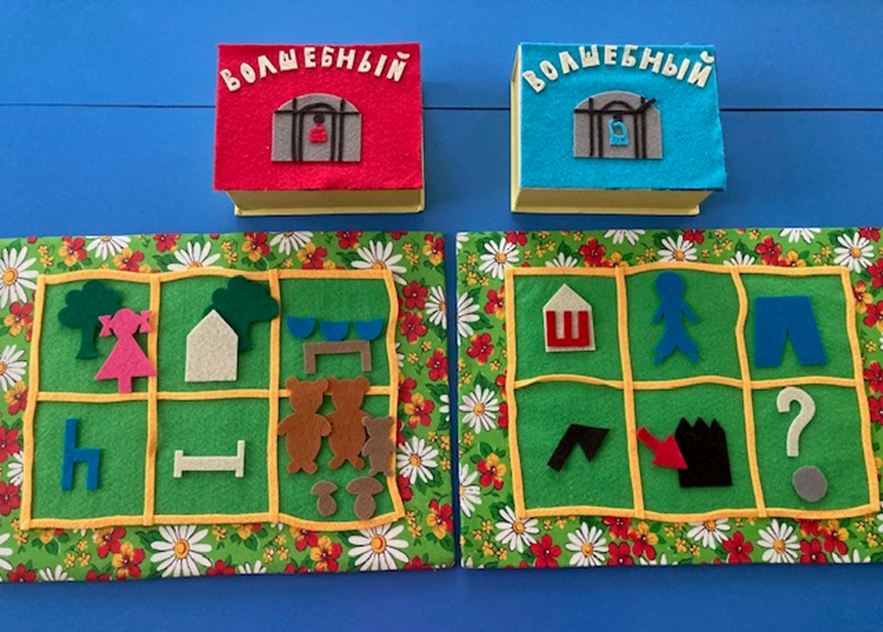 «МНЕМОПОЛОТНО»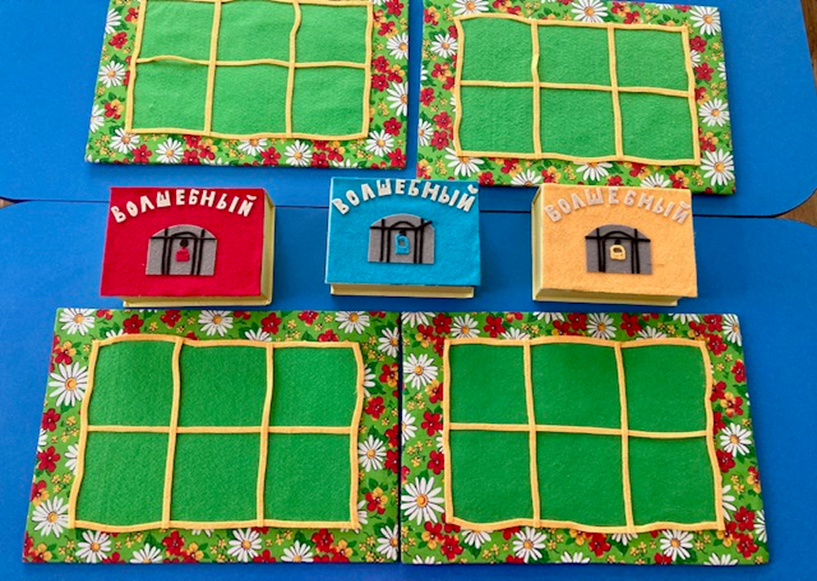 